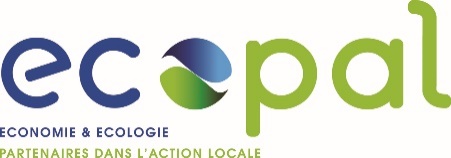 Décomposition du prix global et forfaitaireMarché portant sur une étude de faisabilité technico-économique de création d’une filière de valorisation des équipements de protection individuelle en fin de vieDate et SignatureDécomposition du prix global et forfaitaireTemps passé (jours)Coût (TTC)Phase 11.1Phase 11.2Phase 11.3Phase 1TotalPhase 22.1Phase 22.2Phase 22.3Phase 22.4Phase 2TotalTotal Phases 1 + 2